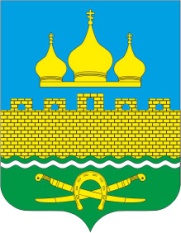 РОССИЙСКАЯ ФЕДЕРАЦИЯРОСТОВСКАЯ ОБЛАСТЬ  НЕКЛИНОВСКИЙ РАЙОНМУНИЦИПАЛЬНОЕ ОБРАЗОВАНИЕ «ТРОИЦКОЕ СЕЛЬСКОЕ ПОСЕЛЕНИЕ»АДМИНИСТРАЦИЯ ТРОИЦКОГО СЕЛЬСКОГО ПОСЕЛЕНИЯПОСТАНОВЛЕНИЕот 14.12.2020 г. № 94с. ТроицкоеВ соответствии с Федеральным законом от 26.07.2019 г № 199-ФЗ «О внесении изменений в Бюджетный кодекс Российской Федерации в части совершенствования государственного (муниципального) финансового контроля, внутреннего финансового контроля и внутреннего финансового аудита» , Администрация Троицкого сельского поселения постановляет:            1. Признать утратившим силу постановление Администрации Троицкого сельского поселения от 17.04.2017г № 51 «Об утверждении Стандартов по осуществлению  внутреннего муниципального финансового контроля в Администрации Троицкого сельского поселения».           2. Признать утратившим силу постановление Администрации Троицкого сельского поселения от 27.10.2017г № 142 «Об утверждении порядка осуществления должностными лицами Администрации Троицкого сельского поселения полномочий по внутреннему муниципальному финансовому контролю».          3. Контроль за исполнением настоящего постановления оставляю за собой.Глава АдминистрацииТроицкого сельского поселения		                                         О.Н.ГуринаПостановление вносит сектор экономики и финансовадминистрации Троицкого сельского поселенияО признании утратившими силу постановления Администрации Троицкого сельского поселения по внутреннему муниципальному финансовому контролю